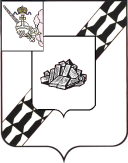 АДМИНИСТРАЦИЯ УСТЮЖЕНСКОГО МУНИЦИПАЛЬНОГО РАЙОНАПОСТАНОВЛЕНИЕот ______________№_________	      г. УстюжнаО системе оповещения и информирования населения об опасностях, возникающихпри военных конфликтах или вследствиеэтих конфликтов, а также при чрезвычайныхситуациях природного и техногенного характераВ соответствии с п. 1 ст. 3 и п. 2 ст. 8 Федерального закона № 28 – ФЗ от 12.02.98г. «О гражданской обороне»,  п. 2 ст. 11 Федерального закона № 68 – ФЗ от 21.12.94г. «О защите населения и территорий от чрезвычайных ситуаций природного и техногенного характера»,   законом Вологодской области от 25 марта 2008 г. № 1773-03 «О защите населения и территорий Вологодской области от чрезвычайных ситуаций природного и техногенного характера», Указом Президента РФ от 28.12.2010 № 1632 «О совершенствовании системы обеспечения вызова экстренных оперативных служб на территории Российской Федерации»,  на основании статьи 36 Устава Устюженского муниципального района  администрация района ПОСТАНОВЛЯЕТ:Утвердить Положение о системе оповещения и информирования населения Устюженского муниципального района об опасностях, возникающих при военных конфликтах или вследствие этих конфликтов, а также при   чрезвычайных ситуациях природного и техногенного характера   (Приложение № 1). 2. Утвердить Схему оповещения и связи в Устюженском муниципальном  районе при возникновении чрезвычайных ситуаций (Приложение № 2).       3. Рекомендовать главам муниципальных образований и сельских поселений Устюженского муниципального района,  разработать на своих местах схему оповещения руководящего состава администрации, руководителей объектов экономики и населения на подведомственной территории для оперативного доведения информации об опасностях, возникающих при военных конфликтах или вследствие этих конфликтов, а также при чрезвычайных ситуациях природного и техногенного характера.     4. Контроль за выполнением постановления возложить на отдел      мобилизационной подготовки, ГО и ЧС администрации района    (Васильев В.Н.).     5. Опубликовать настоящее постановление в информационном      бюллетене «Информационный вестник Устюженского муниципального     района» и разместить на официальном сайте Устюженского     муниципального районаРуководитель администрации Устюженскогомуниципального района                                                                 Е.А. Капралов                                                                          Приложение 1                                                                          к постановлению администрации                                                                         Устюженского муниципального района                                                           от ________________ №______ПОЛОЖЕНИЕо системе оповещения и информирования населения Устюженского муниципального района об опасностях, возникающихпри военных конфликтах или вследствие этих конфликтов, а также при чрезвычайных ситуациях природного и техногенного характера1. Общие положения.1.1. Настоящее Положение разработано в соответствии с Федеральными законами от 21 декабря . № 68-ФЗ «О защите населения и территорий от чрезвычайных ситуаций природного и техногенного характера»; от 12 февраля . № 28-ФЗ «О гражданской обороне»; от 7 июля . № 126-ФЗ «О связи»; Постановлением Правительства Российской Федерации от 30 декабря . № 794 «О единой государственной системе предупреждения и ликвидации чрезвычайных ситуаций»; от 06.10. . № 131-ФЗ «Об общих принципах организации местного самоуправления в Российской Федерации»; Постановлением Правительства Вологодской области от 31 января . № 65 «О территориальной подсистеме единой государственной системы предупреждения и ликвидации чрезвычайных ситуаций области».1.2. Настоящее Положение определяет назначение и задачи, а также порядок реализации мероприятий по совершенствованию систем оповещения, поддержанию их в постоянной готовности к задействованию для оповещения населения. 1.3. Оповещение является одним из важнейших мероприятий, обеспечивающих приведение органов, осуществляющих управление силами районного звена Вологодской территориальной подсистемы единой государственной системы предупреждения и ликвидации чрезвычайных ситуаций (далее - районное звено ТП РСЧС) и нештатных формирований гражданской обороны в установленные степени готовности и доведение в минимально короткие сроки сигналов (команд, распоряжений) и информации. С этой целью на каждом уровне управления создаются системы оповещения.1.4. Система оповещения представляет собой организационно-техническое объединение сил, средств связи и оповещения, сетей вещания, каналов сети связи общего пользования, обеспечивающих доведение информации и сигналов оповещения до органов управления, сил районного звена ТП РСЧС и населения.2. Структура и задачи систем оповещения. 2.1. Система оповещения включает в себя: систему оповещения на муниципальном уровне (местная система оповещения на территории муниципального образования) и систему оповещения на объектовом уровне (локальная система оповещения).2.2. Основной задачей системы оповещения на муниципальном уровне является обеспечение доведения информации и сигналов оповещения до:руководящего состава гражданской обороны и районного звена ТП РСЧС, созданного муниципальным образованием;специально подготовленных сил и средств, предназначенных и выделяемых (привлекаемых) для предупреждения и ликвидации чрезвычайных ситуаций, сил и средств гражданской обороны на территории муниципального образования;дежурно-диспетчерских служб организаций района;населения, проживающего на территории соответствующего муниципального образования.2.3. Основной задачей системы оповещения на объектовом уровне является обеспечение доведения информации и сигналов оповещения до:руководящего состава гражданской обороны организации и объектового звена РСЧС;объектовых формирований по обеспечению выполнения мероприятий по гражданской обороне;персонала организации;руководителей и дежурно-диспетчерских служб организаций, расположенных в зоне действия локальной системы оповещения;населения, проживающего в зоне действия локальной системы оповещения.2.4. Системы оповещения всех уровней используются в целях реализации задач защиты населения и территории от чрезвычайных ситуаций природного и техногенного характера, а также от опасностей возникающих при военных конфликтах или вследствие этих конфликтов.2.5. Передача информации или сигналов оповещения может осуществляться как в автоматизированном, так и в неавтоматизированном режиме.Основной режим - автоматизированный, который обеспечивает циркулярное, групповое или выборочное доведение информации и сигналов оповещения до органов управления, сил и средств гражданской обороны и районного звена ТП РСЧС, населения.В неавтоматизированном режиме доведение информации и сигналов оповещения до органов управления, сил и средств гражданской обороны и районного звена ТП РСЧС, населения осуществляется избирательно, выборочным подключением объектов оповещения, на время передачи, к каналам связи  общего пользования.3. Порядок создания, совершенствования и поддержанияв готовности систем оповещения.3.1.    Системы оповещения создаются заблаговременно.3.2. Система оповещения на муниципальном уровне создается, совершенствуется и поддерживается в постоянной готовности к задействованию под руководством руководителя администрации Устюженского  муниципального района и при участии администрации района, местных администраций поселений Устюженского муниципального района.3.3. Система оповещения на объектовом уровне создается и поддерживается в постоянной готовности к задействованию под руководством соответствующего руководителя объекта и с привлечением служб оповещения и связи объектов.3.4. Системы оповещения на муниципальном и объектовом уровне являются составной частью и организационно, технически и программно должны быть взаимосвязаны с региональной системой оповещения.3.5. В целях обеспечения устойчивого функционирования системы оповещения при ее создании предусматривается создание и использование запасов мобильных средств оповещения.3.6. В целях поддержания в готовности систем оповещения проводятся проверки их готовности к задействованию и организуется эксплуатационно-техническое обслуживание.4. Задействование систем оповещения.4.1. Распоряжения на задействование систем оповещения отдаются:муниципальная система оповещения – руководителем администрации Устюженского муниципального района или лицом его замещающим.объектовая система оповещения - руководителем организации или лицом его замещающим.4.2. Сигналы (распоряжения) и информация оповещения передаются единой дежурно-диспетчерской службе (далее - ЕДДС), вне всякой очереди с использованием всех имеющихся средств связи и оповещения.4.3. Оперативный дежурный отделения полиции по оперативному обслуживанию Устюженского муниципального района МО УМВД России «Бабаевский», администрации муниципальных образований, сельских поселений, дежурно-диспетчерские службы объектов экономики, получив сигналы (распоряжения) или информацию оповещения, подтверждают их получение и действуют в соответствии с имеющимися у них инструкциями по оповещению.4.4. Речевая информация по центральным радио и телевещательным каналам передается населению с перерывом программ вещания длительностью не более пяти минут, допускается двух-трехкратное повторение передачи речевого сообщения.4.5. Порядок задействования системы оповещения, состав привлекаемых для оповещения и информирования сил и средств, ответственные за выполнение мероприятий должностные лица определяются решением руководителя администрации Устюженского муниципального района, руководителя организации.4.6. Постоянно действующие органы управления районного звена ТП РСЧС, организации связи, операторы связи проводят комплекс организационно-технических мероприятий по исключению несанкционированного задействования систем оповещения.О случаях несанкционированного задействования систем оповещения организации, эксплуатирующие потенциально опасные объекты, организации связи, операторы связи немедленно извещают соответствующие постоянно действующие органы управления районного звена ТП РСЧС.5. Сигналы оповещения.  5.1. Сигнал об опасности заражения аварийно химически опасными веществами (далее АХОВ); о лесных пожарах представляющих непосредственную опасность близлежащим населенным пунктам; пожарах в жилом фонде представляющих непосредственную опасность расположенным в близи жилым строениям, объектам экономики и учреждениям с массовым пребыванием людей и других опасных для населения последствиях крупных аварий и катастроф, подается в случае непосредственной опасности с помощью использования всех районных технических средств связи и оповещения. Сигнал дублируется подачей установленных звуковых, световых и других сигналов. 5.2. Сигналы об угрозе затопления (подтопления) подаются при угрозе или непосредственном подтоплении территорий населенных пунктов Устюженского района. 5.3. Население, проживающее в зоне возможного затопления (подтопления), оповещается согласно разработанных схем оповещения в администрациях муниципальных образований и сельских поселений, с использованием мобильной связи, радиосвязи путем многократной передачи речевого сообщения, а также с помощью посыльных в случае невозможности использования перечисленных средств связи.5.4.   Сигналы об опасности военных конфликтов подаются в случае непосредственной опасности, возникающей при военных конфликтах или вследствие этих конфликтов, путем включения сирен, производственных гудков и других сигнальных средств, а также с использованием государственных сетей радио и телевещания для передачи населению речевой информации.6. Порядок оповещения и информирования руководящего состава, органов, осуществляющих управление силами районного звена ТП РСЧС и нештатных формирований гражданской обороны.6.1. Непосредственное оповещение руководящего состава, работников (сотрудников) организаций, учреждений, предприятий и населения района осуществляют:- руководящего состава, членов комиссии по чрезвычайным ситуациям и обеспечению пожарной безопасности района (КЧС и ОПБ) – диспетчер ЕДДС района по команде руководителя администрации Устюженского муниципального района или первого заместителя руководителя администрации Устюженского муниципального района, а в случаях, не терпящих отлагательства, принимает самостоятельное решение с немедленным докладом руководителю администрации Устюженского муниципального района,  руководителю органа, специально уполномоченного на решение задач в области гражданской обороны и защиты населения и территорий от чрезвычайных ситуаций администрации района с использованием:АТС района;сотовой и (или) мобильной связи;посыльных (пеших и на автотранспорте);иных доступных способов.-  населения района через глав муниципальных образований и сельских поселений – руководитель органа при администрации Устюженского муниципального района, специально уполномоченного на решение задач в области гражданской обороны и защиты населения и территорий от чрезвычайных ситуаций, по команде руководителя администрации Устюженского муниципального района, а в случаях, не терпящих отлагательства, принимает самостоятельное решение с немедленным докладом руководителю администрации Устюженского муниципального района, с использованием:АТС района;уличных городских и ведомственных громкоговорителей;громкоговорящих устройств, установленных на транспортных средствах;ручных сирен и мегафонов;посыльных (пеших и на транспорте);ЛСО;электросирен и гудков;7. Порядок оповещения и информирования населения.7.1. Оповещение и информирование населения об угрозе возникновения и (или) возникновении чрезвычайной ситуации осуществляется на основании решения руководителя администрации Устюженского муниципального района путем доведением информации по действующим каналам связи общего пользования, сетям проводного вещания, через глав администраций муниципальных образований и сельских поселений района.7.2. Для дублирования сигналов оповещения населению и работающей смене объектов экономики задействуются локальные и объектовые системы оповещения, мобильные средства оповещения, производственные и транспортные гудки.7.3. Оповещение о начале эвакуации населения организуется установленным порядком на объектах экономики руководителями данных объектов и руководителями жилищно-эксплуатационных органов.7.4. Основным способом оповещения и информирования населения об угрозе возникновения чрезвычайных ситуаций мирного и военного времени считается передача речевой информации с использованием сетей проводного, радио и телевизионного вещания независимо от ведомственной принадлежности и форм собственности.7.5. Для оповещения и информирования населения в районах размещения потенциально опасных объектов используются локальные системы оповещения, которые предназначены для своевременного доведения до проживающего в зоне ее действия населения, работающих смен потенциально опасных объектов и других организаций информации об угрозе возникновения чрезвычайной ситуации, а также информации о развитии событий и рекомендаций по дальнейшим действиям.8. Руководство организацией оповещения.8.1. Общее руководство организацией оповещения и информирования при угрозе и возникновении чрезвычайных ситуаций осуществляет руководитель администрации Устюженского муниципального района через службу ЕДДС района и начальника отдела мобилизационной подготовки, ГО и ЧС администрации района.IX. Порядок финансирования систем оповещения.9.1. Финансирование создания, совершенствования и поддержания в состоянии постоянной готовности систем оповещения, создания и содержания запасов средств для систем оповещения всех уровней, возмещение затрат, понесенных организациями связи, операторами связи, привлекаемыми к обеспечению оповещения, осуществляется в соответствии федеральными законами и иными нормативными актами Российской Федерации.